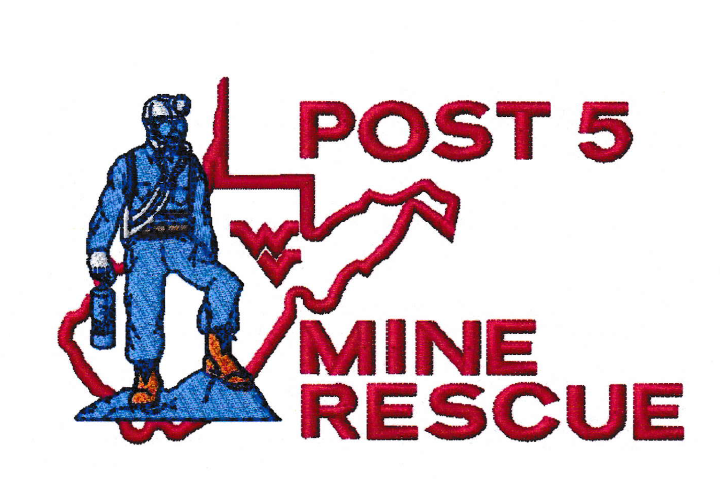 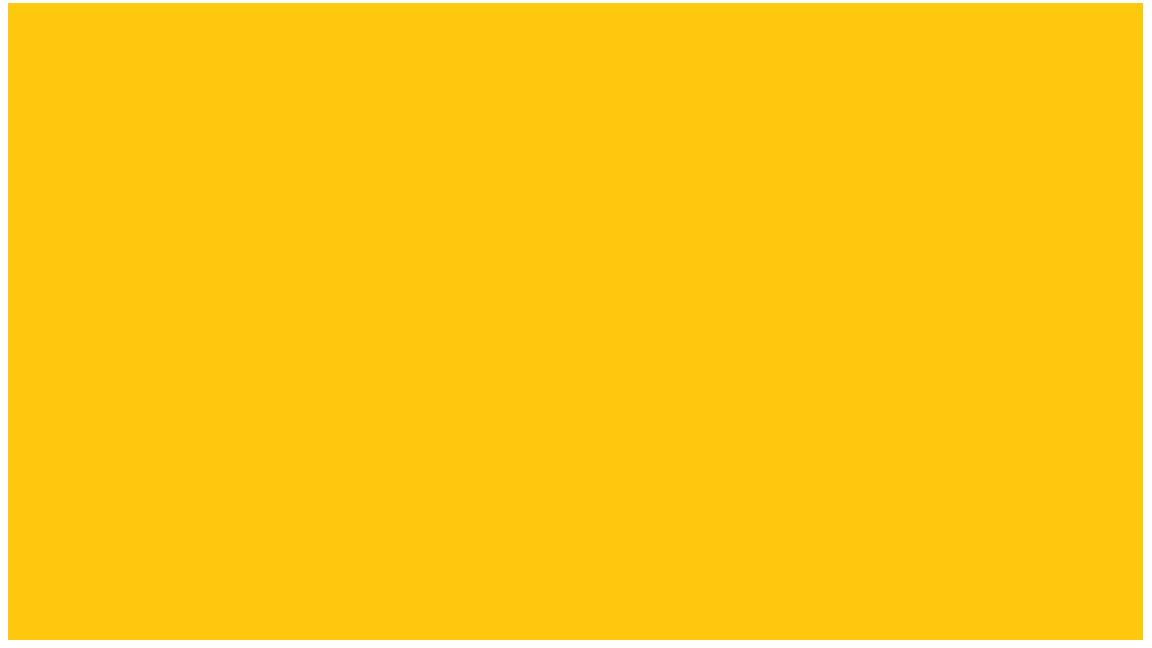 Table Layout for Bio-Pak 240-R Contest2017 Contest YearBio Pak 240 R 2017 Post # 5 Bench ContestVISUALMissing PCMTop Right Screw Loose on FacemaskConstant Flow Feed Line O-ring Missing (ID only)Mask Speech Diaphragm BackwardsSpeech Diaphragm off Nose Cup User RightBy-pass Inlet Loose Fitting (ID only)TESTERO2 Feed Line Loose at Quick DisconnectMissing Large O-RingHose Adapter O-Ring installed Wrong